ҠАРАР                                                                                  РЕШЕНИЕСовета сельского поселения Улу-Телякский сельсовет муниципального района  Иглинский  район Республики Башкортостан 28 созываО предоставлении    разрешения на отклонение от предельных параметров разрешенного строительства,  реконструкции объектов капитального строительства  	В соответствии с Градостроительным кодексом Российской Федерации, Гражданским кодексом Российской Федерации, Земельным кодексом Российской Федерации, Федеральным законом № 131-ФЗ «Об общих принципах организации местного самоуправления в Российской Федерации», законодательством Российской Федерации, публичных слушаний на отклонение от предельных параметров разрешенного строительства, реконструкции объектов капитального строительства, Совет сельского поселения Улу-Телякский сельсовет муниципального  района Иглинский район Республики Башкортостан решил:	1. Разрешить при разделе земельного участка  с кадастровым номером 02:26:030407:374, расположенного  по  адресу: Республика Башкортостан, Иглинский район, СП Улу-Телякский сельсовет, с. Улу-Теляк, ул.Нефтяников, д.13,площадью 1245 кв.м.,  отклонение от предельных параметров разрешенного строительства объектов капитального строительства, реконструкции объектов капитального строительства на земельных участках: 	  1) с кадастровым номером 02:26:030407:374:ЗУ1 по адресу: Республика Башкортостан, Иглинский район, с/с Улу-Телякский, с. Улу-Теляк,ул. Нефтяников, для размещения индивидуального жилого дома, в виде отклонения от минимального размера земельного участка с 1000 кв. м до 730 кв.м; 	  2) с кадастровым номером 02:26:030407:374:ЗУ2 по адресу: Республика Башкортостан, Иглинский район,с/с Улу-Телякский, с.Улу-Теляк, ул. Нефтяников, для размещения индивидуального жилого дома, в виде отклонения от минимального размера  земельного участка с 1000 кв. м до  515 кв.м;	2. Разрешение на отклонение от предельных параметров разрешенного строительства, реконструкции объектов капитального строительства предоставляется при условии соблюдения требований технических регламентов.	3.Настоящее решение вступает в силу со дня официального обнародования.          4. Обнародовать настоящее решение  на информационном    стенде   в  зданииадминистрации   сельского  поселения Улу-Телякский  сельсовет муниципального района Иглинский район Республики Башкортостан по адресу: РБ, Иглинский  район, с. Улу-Теляк, ул.Ленина,14а и разместить на официальном сайте сельского поселения Улу-Телякский сельсовет муниципального района Иглинский Республики Башкортостан в информационно-телекоммуникационной сети Интернет. 	5. Контроль  за  исполнением  настоящего  решения  возложить  на постоянную  комиссию  Совета  сельского  поселения  Улу-Телякский  сельсовет  муниципального  района   Иглинский  район  по  развитию  предпринимательства,  земельным  вопросам, благоустройству и экологии  (председатель –  Мухаметшин Р.Р.).           Глава сельского поселения 							Р.Р.Чингизов	10 августа  2021 года	№ 193      БАШҠОРТОСТАН РЕСПУБЛИКАҺЫ ИГЛИН РАЙОНЫ
МУНИЦИПАЛЬ РАЙОНЫНЫҢ 
ОЛОТЕЛӘК АУЫЛ СОВЕТЫАУЫЛ  БИЛӘМӘҺЕ  СОВЕТЫ 452425, ОлоТеләкауылы, Ленин урамы, 14аТел./факс (34795) 2-44-58/2-44-18e-mail: ulu- telyakselsovet@mail.ru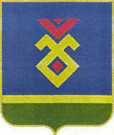 СОВЕТ СЕЛЬСКОГО ПОСЕЛЕНИЯУЛУ-ТЕЛЯКСКИЙ СЕЛЬСОВЕТ   МУНИЦИПАЛЬНОГО РАЙОНА ИГЛИНСКИЙ РАЙОН
РЕСПУБЛИКИ  БАШКОРТОСТАН 452425, с. Улу-Теляк, ул. Ленина, 14аТел./факс(34795) 2-44-58/2-44-18e-mail:ulu- telyakselsovet@mail.ru